PETEK, 8.5.OCENJEVANJE SPO – ker ne vem kdaj boš dosegljiv-a in na katero tel. št., me ti prosim pokliči v enem od naslednjih terminov (041 362 246)Pon.                        17.00 – 18.00Tor. 8.00 – 9.00,   17.00 – 18.00Sre. 8.00 – 9.00,    17.00 – 18.00SPOOKROG SVETA DU str.56,57Oglej si film na spodnji povezavi. https://www.youtube.com/watch?v=6v2L2UGZJAM Odgovori na spodnja vprašanja. Kaj film prikazuje? So vse pokrajine na Zemlji enake?  Kakšne razlike si opazil/a?  Misliš, da je bil film posnet v istem letnem času? Si ugotovil/a, da so prvi in zadnji posnetki filma narejeni iz vesolja. Tako vidimo, da je naša Zemlja res okrogla.  1.Obliko našega planeta prikažemo z globusom. Če ga imaš, ga poglej.     Na njem so prikazane vode z modro barvo in kopno z rjavo barvo. 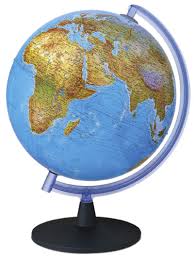 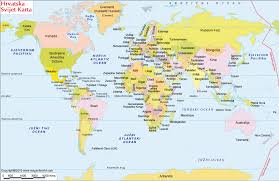 Preberi in oglej si v učbeniku str.56, 57Napiši v zvezek:                      OKROG SVETAKopno na Zemlji imenujemo celine. Imamo jih sedem. Vode imenujemo oceani. Na Zemlji jih je pet.Poimenuj oceane:Poimenuj kopno –celine:MATDanes bova seštevala stotice in desetice100  + 20  = 120          400  + 200  + 30  = 630  (najprej sešteješ stotice, nato dodaš še desetice) V zvezek napiši naslov                 SEŠTEVAMO STOTICE IN DESETICEPrepiši in izračunaj200 + 70 =___          300 + 40 = ___        700 + 20 = ___       50 + 400 = ___ 10 + 300 = ___         200 + 400 + 30 = ___         50 + 100 + 300  = ___   Jaka je imel v hranilniku 200 eur. Za rojstni dan je od babice dobil še 40 eur.Koliko eur ima sedaj?R:O:REŠI NU STR.47Ponavljaj poštevanko in deljenjeSLOKar nekaj neumetnostnih besedil že poznaš (pismo, razglednica, voščilo, vabilo, urnik ). Danes boš spoznal čestitko.NU str.54, 55Oglej si prvo čestitko v DZ. Preberi jo. Po branju ugotovi: Ali je bila čestitka pisna ali ustna? Komu je bila izrečena, kdo jo je izrekel? Kaj je bil razlog/namen za čestitko? Preberi drugo čestitko v DZ. Po branju ugotovi:  Je bila čestitka pisna ali ustna? Kdo je pošiljatelj, kdo naslovnik/prejemnik? Kaj je bil razlog/namen za čestitko? Kdaj je bila napisana? Iz katerega kraja je bila poslana?Reši naloge v NU str. 54, 55 (pri zadnji nalogi izberi en dogodek in ga napiši v zvezek, naslov Čestitka)ŠPOGumitvistNapni elastiko med 2 stola in odskoči svojo najljubšo verzij.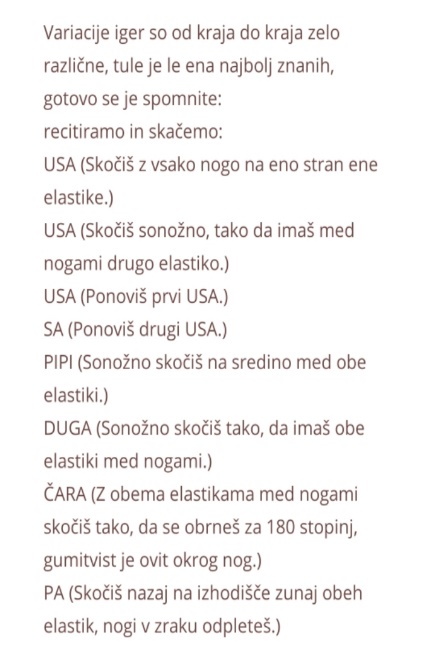 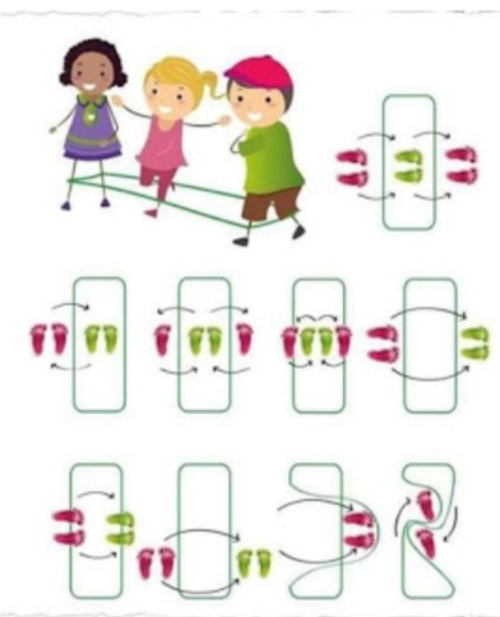 KOLEBNICA-Vadi s kolebnico, tudi najtežje kombinacije.POHOJANČEK- S starši se lahko pomeriš v enostavni igri.Zmaga tisti, ki v 2 minutah večkrat pohodi nasprotnika. 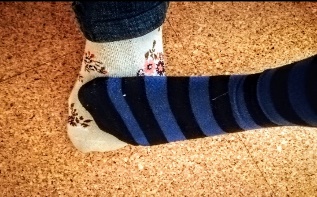 PROSTI ČAS